You can make a difference.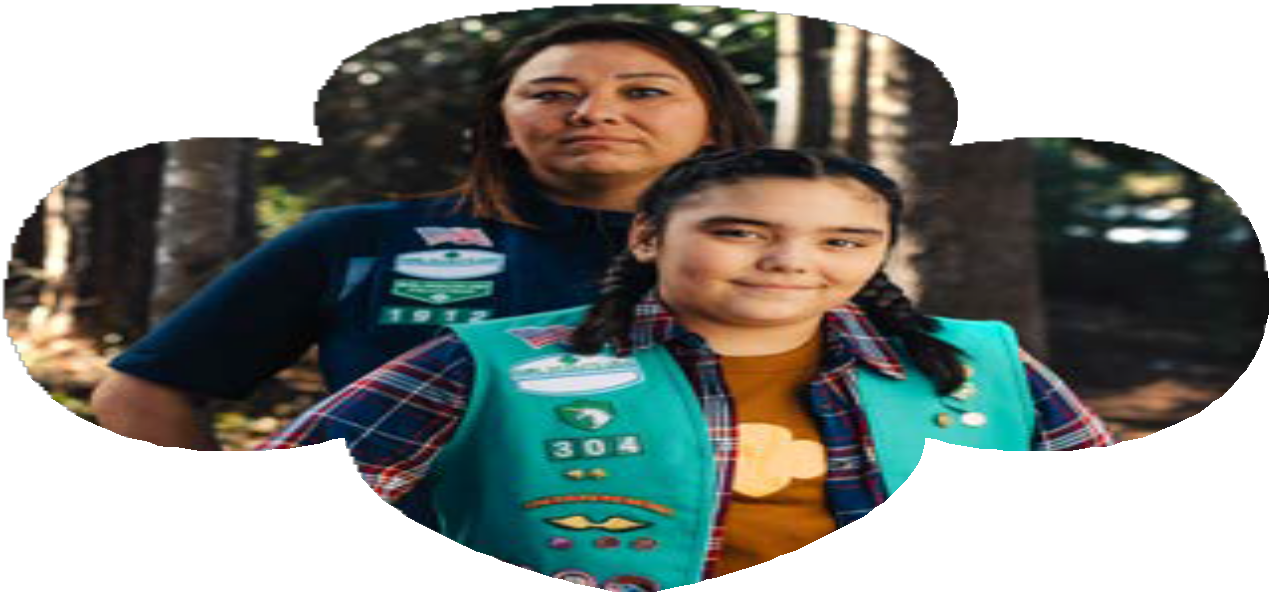 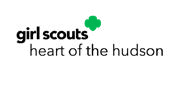 Volunteerwith Girl Scouts.We’re ready for you.Help girls make friends, plan new adventures, and build a better world. There are opportunities for everyone.Join us today at girlscoutshh.org/join1-855-232-GSHH (4744)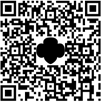 customercare@girlscoutshh.org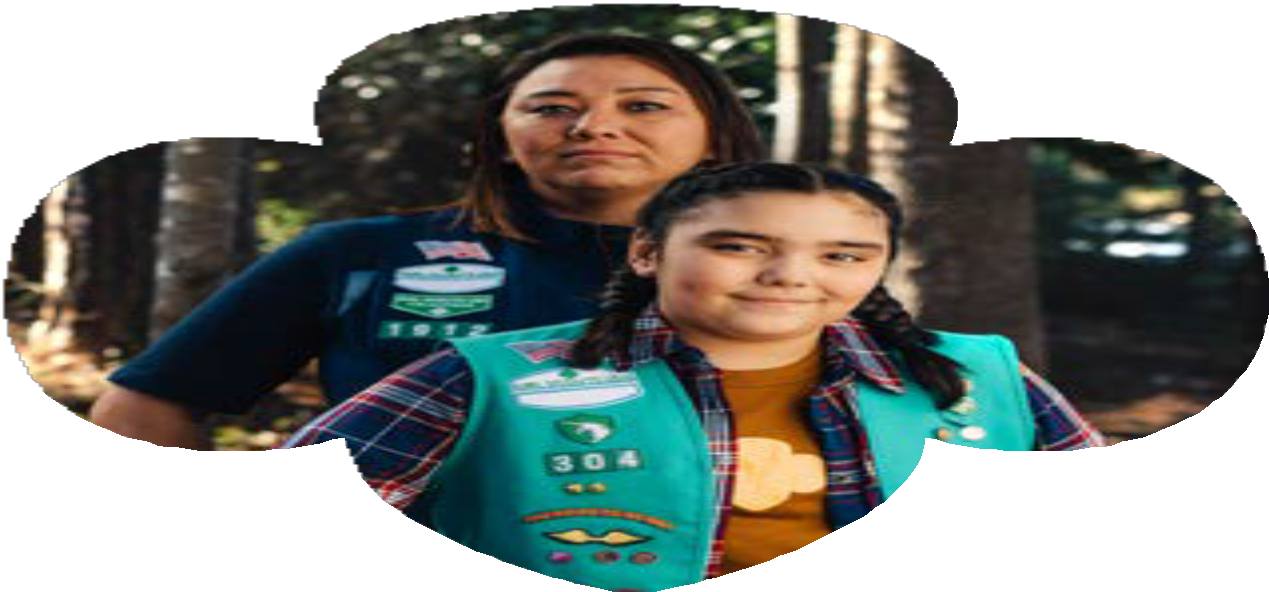 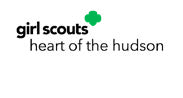 You can make a difference.Volunteerwith Girl Scouts.We’re ready for you.Help girls make friends, plan new adventures, and build a better world. There are opportunities for everyone.Join us today at girlscoutshh.org/join1-855-232-GSHH (4744)customercare@girlscoutshh.orgYou can make a difference.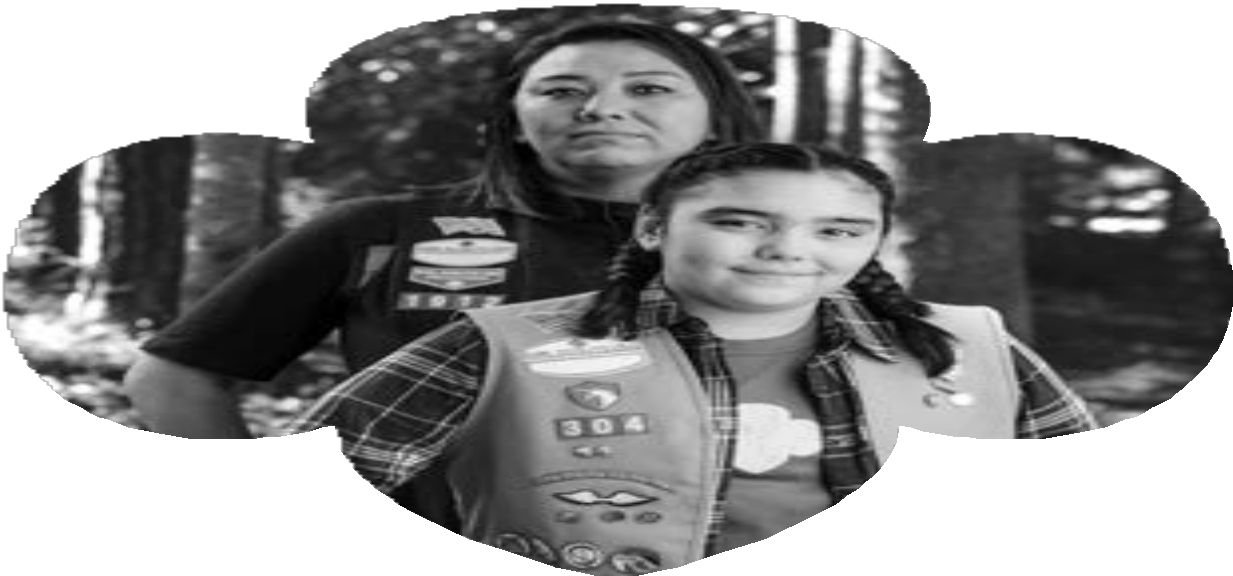 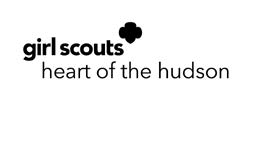 Volunteerwith Girl Scouts.We’re ready for you.1-855-232-GSHH (4744)customercare@girlscoutshh.orgYou can make a difference.Volunteerwith Girl Scouts.We’re ready for you.Join us today at girlscoutshh.org/join1-855-232-GSHH (4744)customercare@girlscoutshh.org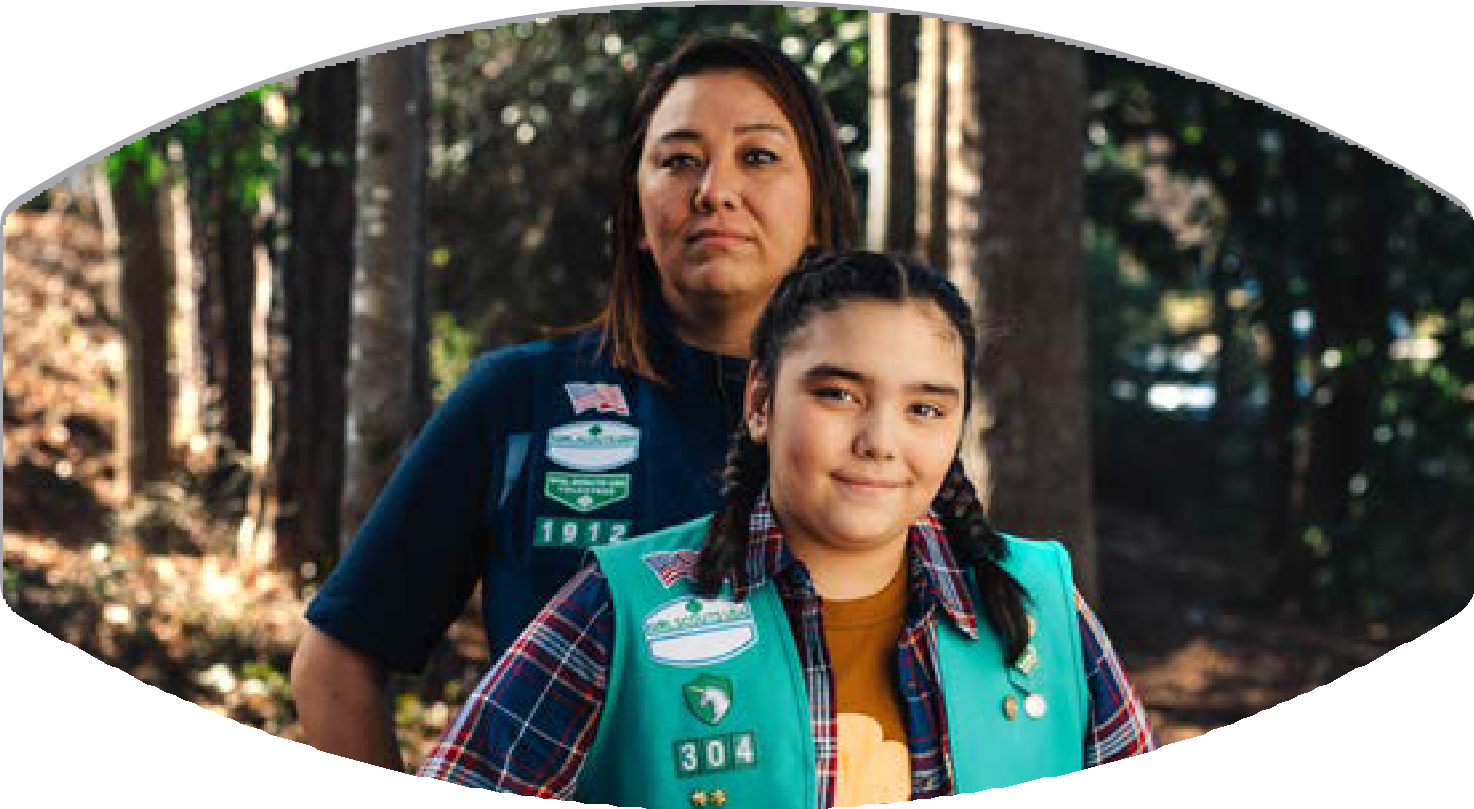 You can make a difference.Volunteer with Girl Scouts. We’re ready for you.Help girls make friends, plan new adventures, and build a better world. There are opportunities for everyone.Join us today at girlscoutshh.org/join1-855-232-GSHH (4744)customercare@girlscoutshh.org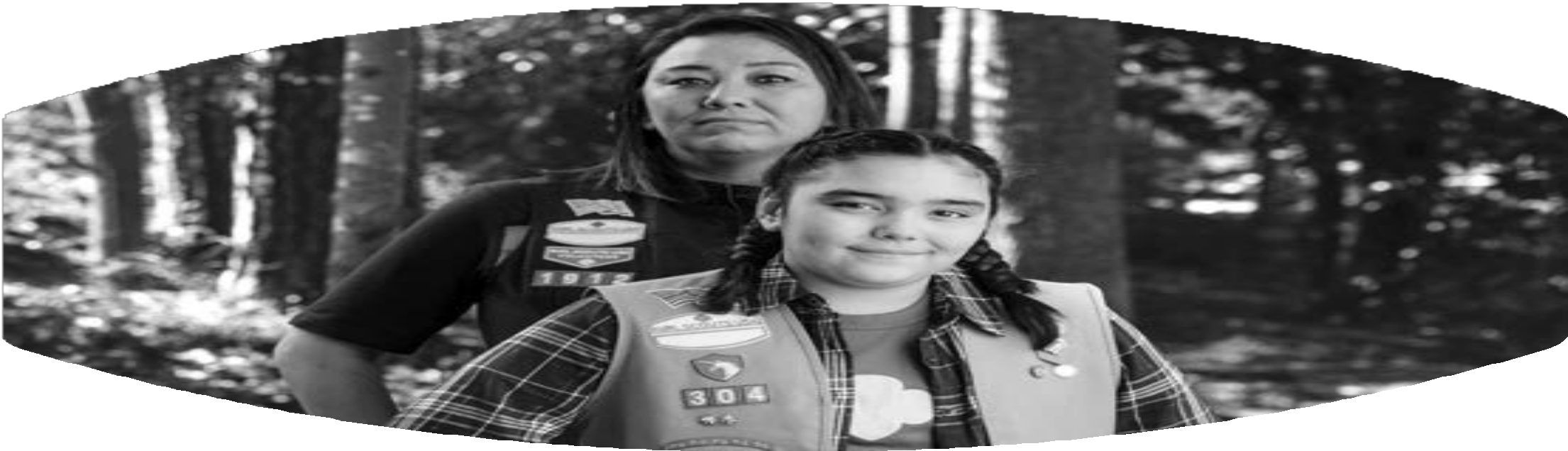 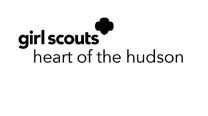 Join us today at girlscoutshh.org/join1-855-232-GSHH (4744)customercare@girlscoutshh.orgYou can make a difference.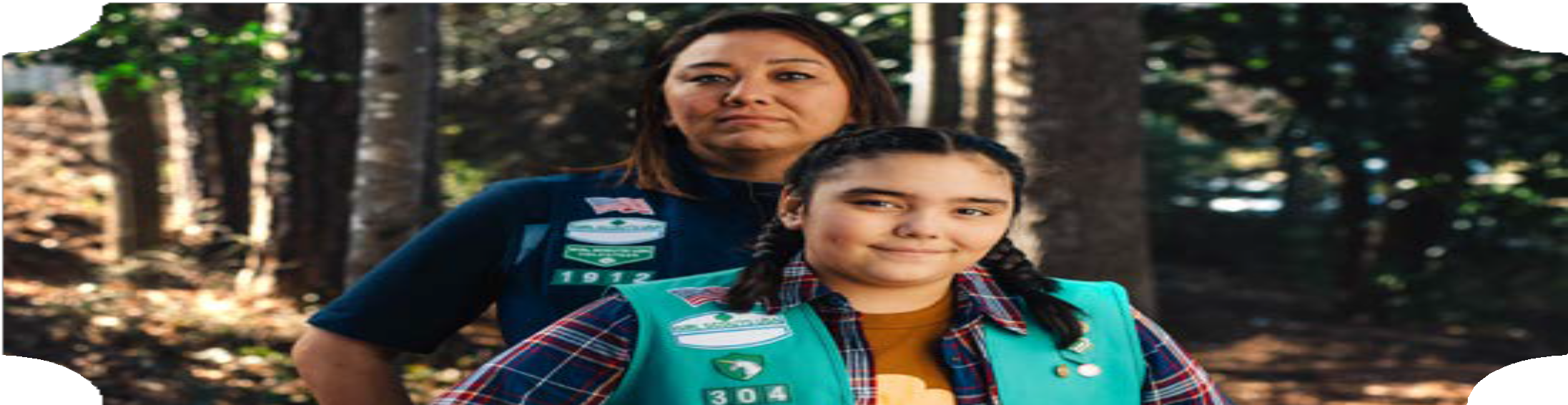 Volunteer with Girl Scouts. We’re ready for you.Help girls make friends, plan new adventures, and build a better world. There are opportunities for everyone.Join us today at [custom council url]Area for Customized Council Copy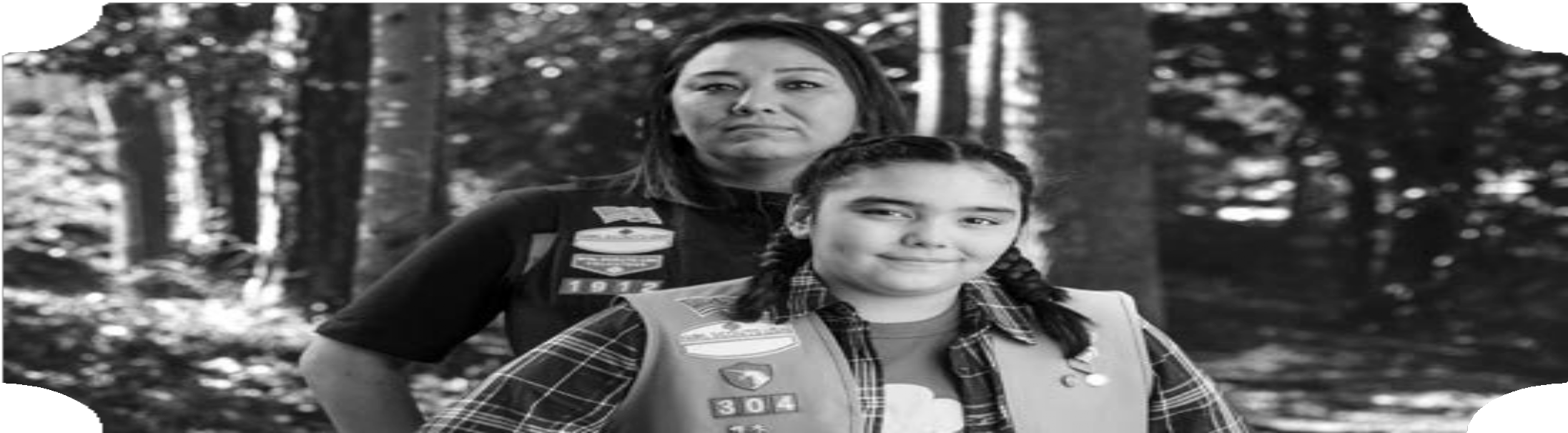 Join us today at [custom council url]Area for Customized Council Copy